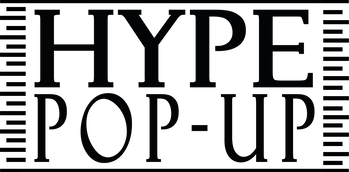 PRIVACYVERKLARINGHYPE pop-up is verantwoordelijk voor de verwerking van persoonsgegevens zoals weergegeven in deze privacyverklaring.HYPE pop-up
Motorenweg 31
2623 CR – Delft
E-mailadres: info@hypepopup.nl 
Website: www.hypepopup.nlKvK: 17268224
BTW: NL 167875516 B01Wij verwerken de volgende persoonsgegevens:
– Bedrijfsnaam/factuurnaam
– Adresgegevens
– Telefoonnummer
– E-mailadresDoelen verwerking persoonsgegevens
HYPE pop-up verwerkt jouw persoonsgegevens voor de volgende doelen:
– Om jou info te verschaffen over nieuwe producten
– Om jou een factuur te kunnen sturen Gevolgen niet verstrekken persoonsgegevens
Indien je jouw persoonsgegevens niet verstrekt, dan zijn wij niet in staat om jou een factuur te sturen en kun je dus geen aankoop doen of onze producten huren. Geautomatiseerde besluitvorming
HYPE pop-up neemt niet op basis van geautomatiseerde verwerkingen besluiten over zaken die (aanzienlijke) gevolgen kunnen hebben voor personen. Het gaat hier om besluiten die worden genomen door computerprogramma’s of -systemen, zonder dat daar een persoon tussen zit.Bewaartermijnen
HYPE pop-up bewaart jouw persoonsgegevens niet langer dan noodzakelijk is om de doelen te realiseren waarvoor je gegevens worden verzameld.Overdracht aan derden
HYPE pop-up verstrekt geen info aan derden tenzij anders is overeengekomen.Jouw rechten
Je hebt het recht om je persoonsgegevens in te zien, te corrigeren of te verwijderen.
Daarnaast heb je het recht om je eventuele toestemming voor de gegevensverwerking in te trekken of bezwaar te maken tegen de verwerking van jouw persoonsgegevens door HYPE pop-up en heb je het recht op gegevensoverdraagbaarheid. Dat betekent dat je bij ons een verzoek kan indienen om de persoonsgegevens die wij van jou beschikken in een computerbestand naar jou of een ander, door jou genoemde organisatie, te sturen.Je kunt een verzoek tot inzage, correctie, verwijdering, gegevensoverdraging van je Persoonsgegevens of verzoek tot intrekking van je toestemming of bezwaar op de verwerking van jouw persoonsgegevens sturen naar info@hypepopup.nl HYPE pop-up wil je er daarnaast op wijzen dat je de mogelijkheid hebt om een klacht in te dienen bij de nationale toezichthouder, de Autoriteit Persoonsgegevens. Dat kan via de volgende link: https://autoriteitpersoonsgegevens.nl/nl/contact-met-de-autoriteit-persoonsgegevens/tip-onsBeveiliging
HYPE pop-up neemt de bescherming van jouw gegevens serieus en neemt passende maatregelen om misbruik, verlies, onbevoegde toegang, ongewenste openbaarmaking en ongeoorloofde wijziging tegen te gaan. Om er zeker van te zijn dat er op een verantwoordelijke wijze wordt omgegaan met de beveiliging van jouw persoonsgegevens, ondergaat onze website met regelmaat een veiligheidsscan. Als jij het idee hebt dat jouw gegevens toch niet goed beveiligd zijn of er aanwijzingen zijn van misbruik, neem dan contact op met info@hypepop-up.nlWijzigingen in deze privacyverklaring
Deze privacyverklaring kan door ons worden gewijzigd. Daarom raden wij jou aan om deze privacyverklaring regelmatig te raadplegen, zodat je op de hoogte bent van deze wijzigingen.